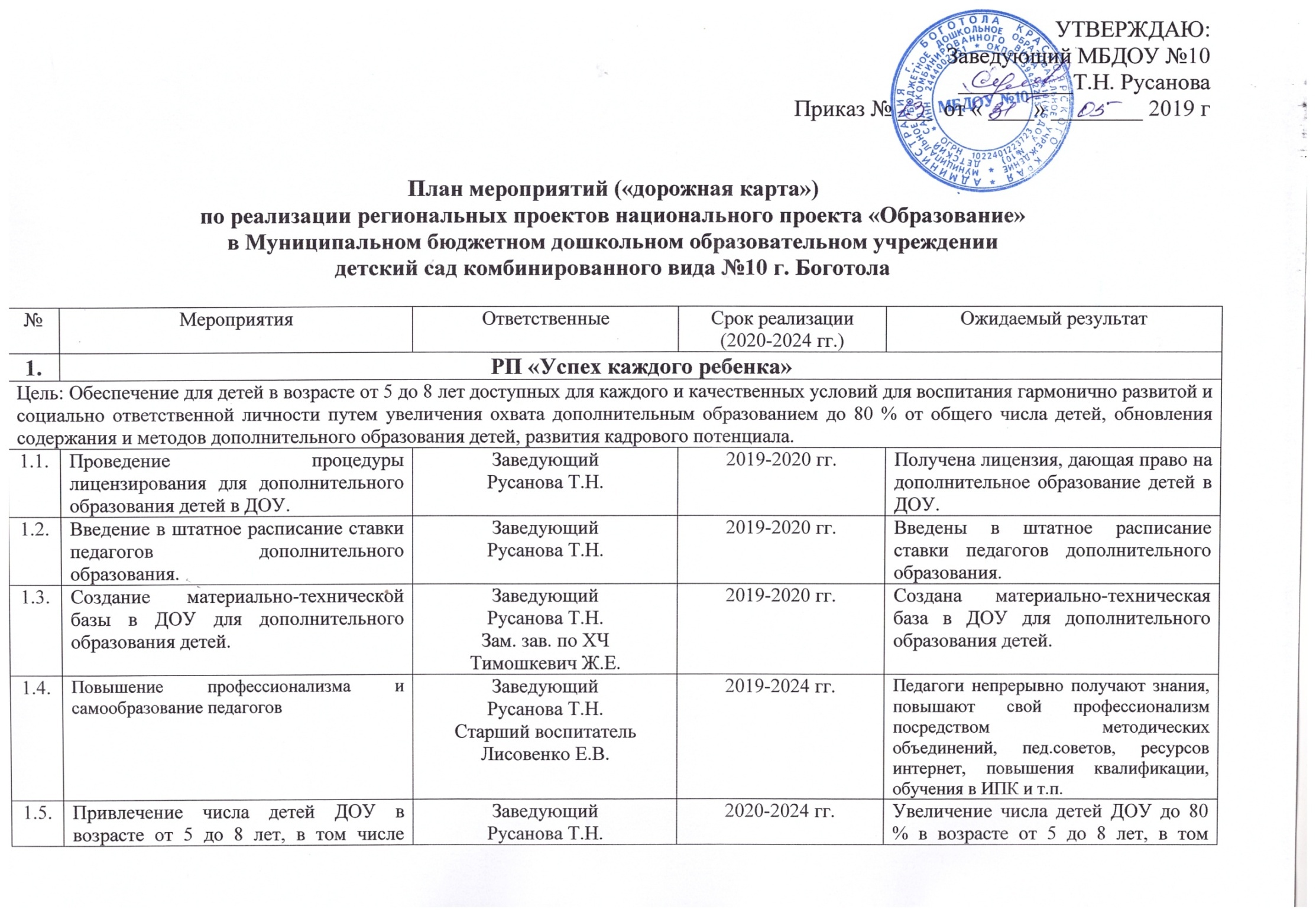  детей с ограниченными возможностями здоровья, охваченными  дополнительнымиобщеобразовательнымипрограммами.Старший воспитательЛисовенко Е.В. числе детей с ограниченными возможностями здоровья, охваченных дополнительными общеобразовательнымипрограммами.1.6.Реализация программ дополнительного образования обучающихся с ограниченными возможностями здоровья.ЗаведующийРусанова Т.Н. Старший воспитательЛисовенко Е.В.2020-2024 гг.Реализована и внедрена  программа дополнительного образования обучающихся с ограниченными возможностями здоровья.2.РП «Поддержка семей, имеющих детей»РП «Поддержка семей, имеющих детей»РП «Поддержка семей, имеющих детей»РП «Поддержка семей, имеющих детей»Цель: Создание условий для повышения компетентности родителей, обучающихся в вопросах образования и воспитания, в том числедля раннего развития детей в возрасте до трех лет путем предоставления услуг психолого-педагогической, методической и консультативной помощи родителям (законным представителям) детей.Цель: Создание условий для повышения компетентности родителей, обучающихся в вопросах образования и воспитания, в том числедля раннего развития детей в возрасте до трех лет путем предоставления услуг психолого-педагогической, методической и консультативной помощи родителям (законным представителям) детей.Цель: Создание условий для повышения компетентности родителей, обучающихся в вопросах образования и воспитания, в том числедля раннего развития детей в возрасте до трех лет путем предоставления услуг психолого-педагогической, методической и консультативной помощи родителям (законным представителям) детей.Цель: Создание условий для повышения компетентности родителей, обучающихся в вопросах образования и воспитания, в том числедля раннего развития детей в возрасте до трех лет путем предоставления услуг психолого-педагогической, методической и консультативной помощи родителям (законным представителям) детей.Цель: Создание условий для повышения компетентности родителей, обучающихся в вопросах образования и воспитания, в том числедля раннего развития детей в возрасте до трех лет путем предоставления услуг психолого-педагогической, методической и консультативной помощи родителям (законным представителям) детей.2.1.Оказание методической, психолого - педагогической, в том числе диагностической и консультативной, помощи родителям (законным представителям) детей, в рамках родительского собрания, индивидуальных, групповых консультаций, проводимых на базе ДОУ на безвозмездной основе.ЗаведующийРусанова Т.Н. Старший воспитательЛисовенко Е.В.2019-2024 гг.Функционирование консультационного центра, обеспечивающего получение родителями детей дошкольного возраста методической, психолого- педагогической, в том числе диагностической и консультативной, помощи на безвозмездной основе.2.2.Обучение специалистов ДОУ  по дополнительной профессиональной программе для специалистов, оказывающих услуги психолого-педагогической, методической и консультативной помощи.ЗаведующийРусанова Т.Н. Старший воспитательЛисовенко Е.В.2019-2020 гг.Обучение позволит обеспечить соответствующий уровень подготовки специалистов.3.РП «Цифровая образовательная среда»РП «Цифровая образовательная среда»РП «Цифровая образовательная среда»РП «Цифровая образовательная среда»Цель: Создание современной и безопасной цифровой образовательной среды, обеспечивающей высокое качество и доступность образования.Цель: Создание современной и безопасной цифровой образовательной среды, обеспечивающей высокое качество и доступность образования.Цель: Создание современной и безопасной цифровой образовательной среды, обеспечивающей высокое качество и доступность образования.Цель: Создание современной и безопасной цифровой образовательной среды, обеспечивающей высокое качество и доступность образования.Цель: Создание современной и безопасной цифровой образовательной среды, обеспечивающей высокое качество и доступность образования.3.1.Обновление информационного наполнения и функциональных возможностей открытых и общедоступных информационных ресурсов.ЗаведующийРусанова Т.Н. Старший воспитательЛисовенко Е.В.2019 г.Обновление к концу 2019 года информационного наполнения в сети Интернет и общедоступных информационных ресурсов – официального сайта ДОУ в сети Интернет позволит: обеспечить представление информации об образовательных организациях, необходимой для всех участников образовательного процесса; создать систему получения репрезентативных данных, обратной связи от родителей (законных представителей) обучающихся, актуальных для прогнозирования развития системы образования, включая кадровое, инфраструктурное, содержательное, нормативное обеспечение и критерии оценки качества образования в соответствии с основными задачами государственной политики Российской Федерации, в том числе определенными Указом Президента Российской Федерации от 07.05.2018 № 204.3.2.Осуществление повышения квалификации работников, привлекаемых к образовательной деятельности, в том числе осуществляющих образовательную деятельность с целью повышения их компетенций в области современных технологий электронного обучения.Заведующий Русанова Т.Н. Старший воспитательЛисовенко Е.В.2019 г.Повышение к концу 2019 года квалификации работников, привлекаемых к осуществлению образовательной деятельности, позволит обеспечить актуализацию знаний, умений и навыков ведущего кадрового состава системы образования в части широкого внедрения и использования современных цифровых технологий вобразовании, а также инструментов электронного обучения.4.РП «Учитель будущего»РП «Учитель будущего»РП «Учитель будущего»РП «Учитель будущего»Цель: Обеспечение возможности для непрерывного и планомерного повышения квалификации педагогических работников, в том числе на основе использования современных цифровых технологий, формирования и участия в профессиональных ассоциациях, программах обмена опытом и лучшими практиками.Цель: Обеспечение возможности для непрерывного и планомерного повышения квалификации педагогических работников, в том числе на основе использования современных цифровых технологий, формирования и участия в профессиональных ассоциациях, программах обмена опытом и лучшими практиками.Цель: Обеспечение возможности для непрерывного и планомерного повышения квалификации педагогических работников, в том числе на основе использования современных цифровых технологий, формирования и участия в профессиональных ассоциациях, программах обмена опытом и лучшими практиками.Цель: Обеспечение возможности для непрерывного и планомерного повышения квалификации педагогических работников, в том числе на основе использования современных цифровых технологий, формирования и участия в профессиональных ассоциациях, программах обмена опытом и лучшими практиками.Цель: Обеспечение возможности для непрерывного и планомерного повышения квалификации педагогических работников, в том числе на основе использования современных цифровых технологий, формирования и участия в профессиональных ассоциациях, программах обмена опытом и лучшими практиками.4.1.Организация повышение квалификации педагогических работниковЗаведующий Русанова Т.Н. Старший воспитательЛисовенко Е.В.2019-2024 г.Обеспечена возможность для непрерывного и планомерного повышения квалификации педагогических работников, в том числе на основе использования современных цифровых технологий, формирования и участия в профессиональных ассоциациях, программах обмена опытом и лучшими практиками.4.2.Размещение на сайте ДОУ и в сети Интернет материалов для организации взаимообмена эффективными практиками.Старший воспитательЛисовенко Е.В.2019 г.Размещены на сайте ДОУ и в сети Интернет материалы для организации взаимообмена эффективными практиками.4.3.Организация работы Школы молодого педагога.Старший воспитательЛисовенко Е.В.2019 г.Организована работа Школы молодого педагога.4.4.Организация обмена опытом педагогов по применению образовательных технологий в рамках городского методического объединения.Старший воспитательЛисовенко Е.В.2019 г.Привлечены педагоги для обмена опытом по применению образовательных технологий в рамках городского методического объединения.